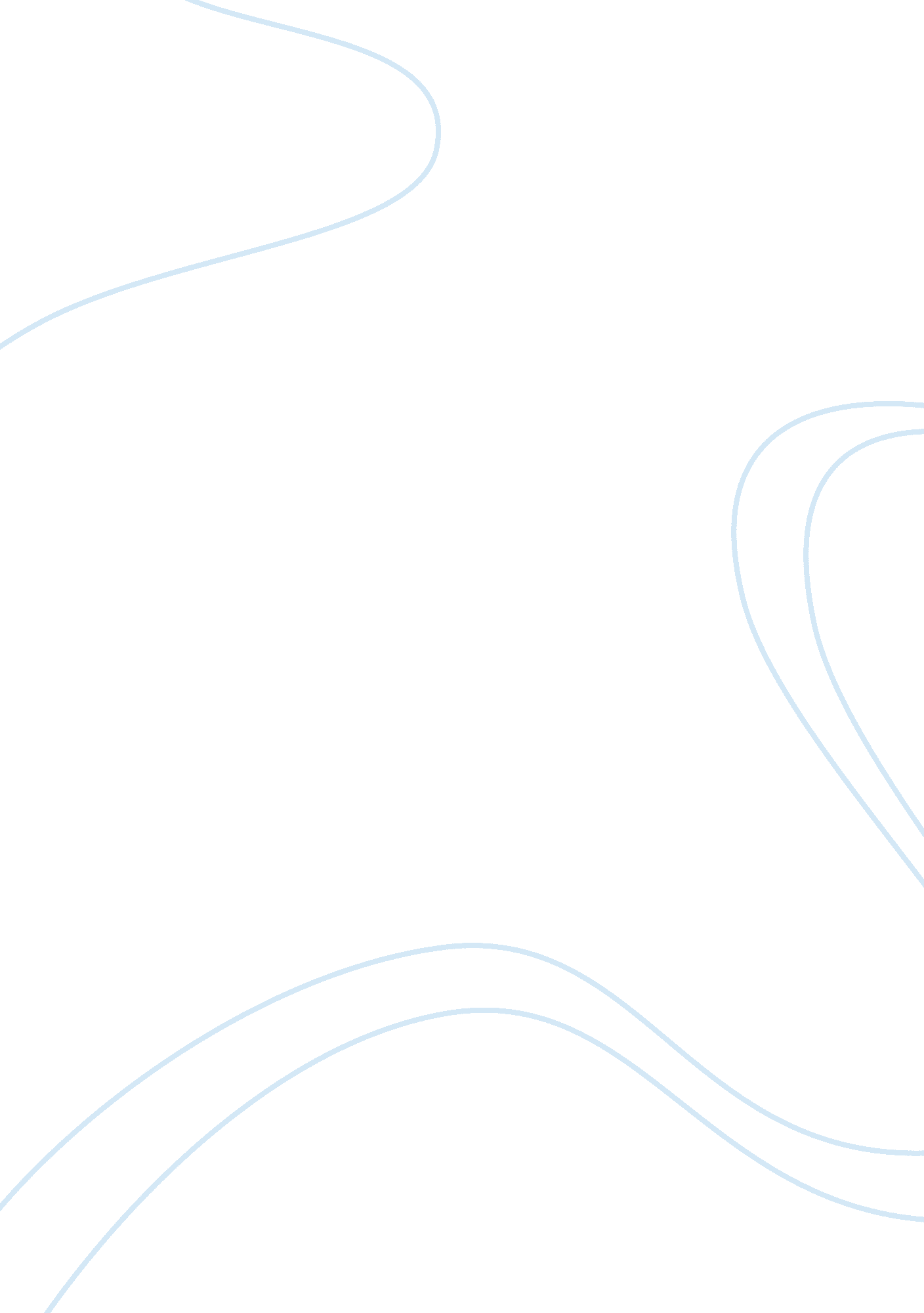 Library management system essay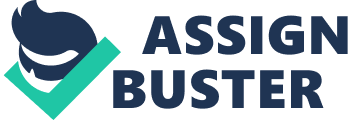 In one of the first documents on library direction systems ( LMS ) in the UK to be published during the review period of 1991-2000. Arfield 1 describes how the altering economic sciences of calculating resulted in staff at Reading University Library want to travel off from a system shared between assorted libraries to an integrated library direction system under local control. Reading had been a member of the SWALCAP ( originally standing for the South Western Academic Libraries Co-operative Automation Project ) which had provided shared cataloguing and circulation services to a figure of academic libraries in the UK since 1979. However. ageing equipment was going progressively undependable and staff at Reading felt that the SWALCAP service was unable to get by with the increasing figure of terminuss that were required for the users. This state of affairs was replicated in other academic and public libraries at the start of the 1990s and many moved over. or migrated. to incorporate library direction systems ( in Reading’s instance the LIBS 100 system from CLSI was chosen ) . Jones 2. of the House of Lords Library. depict how the diminution in the figure of clients of the shared services resulted in the determination by SLS ( SWALCAP Library Services ) to retreat this service. Following a survey undertaken by an external adviser ( when it was recommended that a multi-user incorporate LMS be chosen ) a determination was made to implement the ADVANCE system from the company Geac in the House of Lords. Another ground for libraries taking to replace their LMS during this period was the fact that some LMSs were non designed to get by with day of the months in the 2000s –i. e. they were non Year 2000 ( or Y2K ) compliant. Many of the integrated LMSs. such as CLSI’s LIBS 100 and Geac’s ADVANCE. were developed during the 1980s so that by the 1990s these comprised a figure of faculties to cover the general library housekeeping maps of: Cataloguing – making records for stuff held in the aggregation Circulation – maintaining path of who has what point from the aggregation on loan Supplying entree to the catalogue – via an Online Public Access Catalogue ( OPAC ) Acquisitions – selecting and telling points for the aggregation and keeping the histories Serials control –managing the acquisition of consecutive publications and socovering with challenges such as claiming for losing issues. Interlibrary loaning – to enable books and seriess to be borrowed from different libraries. Most Lumens are now integrated. i. e. informations is merely held one time by the system and is so used by all the faculties and maps. This has an obvious benefit as a hunt of an OPAC can inform the user as to the figure of transcripts of the rubric are held. where they are housed. every bit good as whether or non they are out on loan. and if so when they are likely to be returned. The libraries of the early 1990s. be they public. university. college. medical. authorities. legal. industrial. or school. cover chiefly with printed stuffs such as books. studies. scholarly diaries and so on. every bit good as what were referred to as non-book stuffs. such as movies. pictures. tape-slide productions. CD-ROMs and so on. However. by the terminal of the 1990s the immense impact of the Internet and the World Wide Web meant that staff in libraries progressively were involved in non merely pull offing the aggregations housed physically within the four walls of their library edifice but were besides involved in supplying entree to a huge scope of digital information beginnings of possible relevancy to their users which were housed outwith the library edifice. This mixture of supplying entree to publish and digital aggregations caused some authors. e. g. Oppenheim and Smithson 3. to mention to the development of the intercrossed library. For staff working in libraries in the early 1990s the LMSs were. for many. their first experiences in utilizing computing machines. By the terminal of the 1990s though. following much preparation in Information and Communications Technology ( ICT ) as portion of the Electronic Libraries Programme ( eLib ) in the UK’s academic libraries ( Rusbridge4 ) and the People’s Network in public libraries ( Library and Information Commission 5 ) staff became much more familiar with utilizing computing machine systems. The functionality required by LMSs necessarily evolved during the 1990s and some providers kept gait with technological developments whereas others failed. Another development of the 1990s was that many smaller libraries were able to afford to purchase LMSs as systems began to be 1000s ( or in some instances 100s ) of lbs instead than 100s of 1000s of lbs. A figure of books appeared during the decennary providing. inter alia. advice to bibliothecs involved in choosing and pull offing LMSs. Examples include Clayton with Batt6. Harbour7. Rowley 8 9 and Tedd 10. Pull offing theElectronic Library 11 covers a wider country than LMS with 40 subscribers. chiefly from the UK academic community. The chief subject of this book is alteration and how staff in university libraries were reacting in the 1990s to the quickly altering higher instruction system in the UK with its increasing pupil Numberss and greater diverseness and demand for flexibleness of entree to information. For many libraries the challenge associating to LMS was non needfully taking a new system ‘ from scratch’ but migrating from one system to another as described earlier. Muirhead’s book12 includes a figure of instance surveies written by library staff from a scope of different types of library depicting their experiences in migration. Muirhead besides edited the British version of a book13 on be aftering for library mechanization which was written in the US. Brief descriptions of some of the LMS available In this subdivision brief descriptions will be given of some of the LMSs used in UK libraries between 1991 and 2000. Further inside informations are provided in the first-class directory of 30 LMS compiled by Leeves with Russell 14 through support from the British Library Research and Development Department ( BLR & A ; DD ) under the protections of the Library Information Technology Centre ( LITC ) at South Bank University in London. The LITC was a Centre which. in 1991. moved from its former base at the Polytechnic of Central London to the so South Bank Polytechnic. LITC was funded by the BLR & A ; DD to offer impartial advice on LMSs and general mechanization undertakings to bibliothecs and information professionals. Staff at LITC were involved in a figure of activities related to LMSs including the production of briefing paperss. ushers ( e. g. 15 16 ) . introductory battalions ( e. g. for particular sectors. such as school libraries17 ) . supplying consultancy advice to single libraries taking a new LMS. being involved in funded research work and printing the diary Vine. The Leeves with Russell directory was based. in portion. on an earlier directory ( Leeves et al. 18 ) of some 29 LMS in Europe ; of these over 50 % referred to LMS used in UK libraries at that clip. Other mentions to instance surveies depicting peculiar executions have. in the chief. been taken from the diaries Program: electronic library and information systems and Vine. ADLIBThis LMS was ab initio developed in the 1980s by Lipman Management Resources of Maidenhead and in the 1990s was supplied by Adlib Information Systems. Leeves with Russell record 11 users of ADLIB in the mid-1990s most of which. 10. were particular libraries. An illustration of a library and information service implementing ADLIB is provided by Wilsher19 who describes the determination made by the Advisory. Conciliation and Arbitration Service ( ACAS ) to take the catalogue. OPAC and acquisitions faculties of this system to replace the old BookshelF system used when ACAS was portion of the UK government’s Department of Employment. ALEPH 500Ex Libris developed its first LMS. the precursor of the ALEPH 500 system. for the Hebrew University in Jerusalem in the 1980s and it became a popular system in Europe. The first client for ALEPH 500 in the UK was King’s College London ( KCL ) which. in 1996. was looking for a new LMS to replace the shortly to be defunct LIBERTAS system. Sudell and Robinson 20 describe that procurement procedure and explicate how its usage of industry criterions ( Unix. Oracle. Windows. SQL etc. ) was one of the major grounds for its being chosen for King’s. Many other academic libraries followed KCL in taking ALEPH 500 including Bristol. as described by King21. ALICEThis LMS originated in Australia and was introduced into the UK market in 1992. It is chiefly aimed at school libraries and has proved to be popular with Leeves with Russell entering some 320 users in particular. college and prison libraries every bit good as in schools. Darroch 22 provides a brief description of the topographic point of ALICE in the LMS market place in the late ninetiess. Amyotrophic lateral sclerosissAutomated Library Systems ( ALS ) is a British company that has been involved with computer-based library systems since the late sixtiess when it developed a particular device based on punched paper-tape for automatically entering inside informations of books and borrowers at a library’s issue desk. During the 1990sthe providers developed a version of the ALS System 900 which would run on unfastened systems platforms ( as opposed to the old proprietary hardware and package solution ) every bit good as covering with Electronic Data Interchange ( EDI ) developments in the acquisitions faculty. Ashton23 describes how EDI with ALS was used at Hertfordshire Libraries Arts and Information Service. BookshelF/Genesis BookshelF originated as a microcomputer-based package bundle developed in the 1980s for the Cairns Library at the John Radcliffe Hospital in Oxford. However. by the 1990s the multi-user system of BookshelF became known as Genesis and was marketed by the Specialist Computer Group ( SCG ) . Rowley 24 describes how this LMS was one of the first to run as a Windows merchandise with a graphical user interface ( GUI ) . Further inside informations of BookshelF are provided by Fisher and Rowley 25. Leeves with Russell study that takeup of this new LMS had been rather rapid during the early 1990s with there being 37 clients ( chiefly college or little faculty members ) including both old BookshelF clients which had upgraded to the new improved system every bit good as new clients. CAIRS-LMSThe Computer Assisted Information Retrieval System ( CAIRS ) was ab initio developed as an inhouse information retrieval system for the Leatherhead Food Research Association in the mid-1970s. CAIRS-LMS was developed to complement this and was used by those libraries in the 1990s which typically had sophisticated information retrieval demands and relatively low Numberss of loans. Perrow26 describes the ascent from the personal computer version of CAIRS ( MicroCAIRS ) to CAIRS-LMS at Templeton College. Leeves with Russell record 218 users of CAIRS-LMS. the huge bulk of which were particular libraries. Bennett and Tomlinson27 describe the usage of the interlibrary loans faculty of CAIRS-LMS at the library of the Institutions of Electrical Engineers. DataTrekThis LMS originated from package developed in the US but by the 1990s someUK particular libraries were utilizing it. Hoey28. for case. depict its execution at the Royal Society of Chemistry ( RSC ) . As similar learned societies. the RSC had been utilizing on-line information retrieval system since the 1980s and by the 1990s realised the demand for a complementary LMS. In 1996 DataTrek. by so portion of the Dawson Holdings group. acquired Information Management and Engineering ( IME ) the manufacturers of the Tinlib package. Dynix/ HorizonThe history of Dynix up to the early 1990s is provided by Gilmartin with Beavan29 who were responsible for implementing this LMS at Glasgow Caledonian University. The original Dynix LMS was developed in the US in the 1980s and Leeves with Russell province that there were 68 users of this LMS in the UK in public. university. little academic/college and particular libraries. During the 1990s a client-server LMS. Horizon. was marketed by the house Ameritech Library Services. which had merged with Dynix during the 1990s. Hackett and Geddes30 describe the Horizon LMS observing that it was genuinely scaleable with installings in little particular libraries every bit good as big multi-site academic libraries. although they besides note that it might hold been argued that Horizon was marketed excessively early in the UK in 1995. when the merchandise lacked deepness of functionality required to cover with the demands of big multi-site universities. However by 1998. when universities including Huddersfield. Middlesex. Staffordshire. Strathclyde and Birkbeck College. University of London had implemented Horizon the feeling was that clients were “ get downing to harvest the benefits of its to the full graphical. client/server construction” . In 2000 Ameritech Library Services became known as epixtech Inc. and continued to provide bing merchandises every bit good as web-based solutions and services. GalaxyThe Galaxy 2000 LMS. from the British house. DS proved to be a popular system. peculiarly in public libraries. during the 1990s. Neary31 describes how Birmingham Library service. the biggest metropolitan library authorization in the UK with 40 community libraries and the busiest loaning library in Europe installed the Galaxy 2000 LMS in 1994 and the upgraded it to a newer version in 1999. Galaxy 2000 offers the usual LMS faculties but besides has a separate issue map for usage of the Birmingham’s housebound service. The OPAC faculty of Galaxy is known as Point of view and there have been some 230 Point of view terminuss located throughout Birmingham since 1994. GeacThis Canadian house Geac foremost installed its Geac Library Information System in a UK library in 1979 and this package ran on proprietary hardware and was used in several UK libraries in the 1980s. In 1988 Geac acquired an American company. Advanced Libraries. and developed its package. ADVANCE. to run under the Unix runing system and this became its chief LMS offering in the 1990s. For case. in the mid-1990s Edinburgh University upgraded its old Geac ( Geac 9000 ) system to ADVANCE. Newcastle University take this system as did the populace library at Hamilton District Libraries in Scotland. the National Library of Wales and the Bodleian Library at the University of Oxford. A history of library mechanization at the Bodleian. including the execution of the DOBIS/LIBIS system in the late eightiess is provided by Crawshaw32 and Burnett 33 describes the 1995 determination to migrate to ADVANCE along with an appraisal of the impact of mechanization on such a big administration and a catalogue of some eight million points. Geac ADVANCE was the footing for the Oxford Library Information System ( OLIS ) that provided library housework services for many of the Oxford colleges. academic libraries within the university every bit good as the right of first publication library. During the 1990s Geac besides acquired CLSI and its LIBs 100 LMS and marketed this for some clip. HeritageHeritage. like Genesis. was developed from the original BookshelF package although Heritage was ab initio a single-user system. and was marketed by Logical Choice ( which became known as Inheritance Systems during the 1990s ) in Oxford. Alper 34 describes the execution of Heritage in a little one-librarian medical service and concluded that this LMS had proved to be a great time-saver in publishing and claiming books and had first-class statistical coverage installations. In 1997 the library at the Central School of Speech and Drama. holding outgrown its old LMS. needed a new system. Edwards 35describes the choice procedure for this new system which resulted in a short list of four LMS runing in monetary value from ? 3. 000 – ? 27. 400. Heritage was chosen ( at a cost of ? 11. 350 ) and the paper describes some of the advanced characteristics of this LMS. INNOPAC/ MillenniumInnovative Interfaces Inc. ( III ) is an American company which started to market the INNOPAC LMS in the UK in the early 1990s with the first client being the library at the University of Wales. Bangor. In 1995 staff at the University of Hull. as described by Leeson 36. chose INNOPAC to replace the old Geac 9000 as it had improved functionality. In 1997 III acquired the UK company SLS and its LIBERTAS package. Towards the terminal of the 1990s III started to develop its Millennium system which. inter alia. provided a web-based interface for each faculty. Users of Millennium in the UK included Sheffield Hallam University. St. Andrew’s University. and St. Mary’s University College in Twickenham. The School of Oriental and African Surveies at the University of London chose Millennium because of its proved ability to cover with Chinese. Nipponese and Korean stuff. Myhill37 provides a personal penetration into the challenges faced at the University of Exeter in migrating from the LIBERTAS LMS to Millennium. LIBERTASThe stand-alone LMS LIBERTAS. of SLS. was designed with aid from many of the systems bibliothecs who were working in the libraries of member universities of the SWALCAP co-operative. LIBERTAS was launched in 1986 and ab initio integrated faculties for cataloguing. OPAC. and circulation control. Leeves with Russell study 46 users of LIBERTAS in UK libraries by the mid-1990s. Bradford38 outlines the advantages and disadvantages of utilizing the ILL faculty of LIBERTAS at Bristol University. which was an original member of SWALCAP. In 1997 SLS was sold to III and support for the LIBERTAS system declined. OLIBSmith39 describes how the Bar Library in Belfast which serves all rehearsing barristers in Northern Ireland implemented the OLIB LMS from the British house Fretwell Downing in 1996. The demands for this particular library included the demand to supply a papers management/delivery service for members every bit good as an efficient system for pull offing the library. Initially the Bar Library used the cataloguing. circulation and OPAC faculties of OLIB with the purpose of implementing the acquisitions and seriess faculties at a ulterior day of the month. TalisThe other early co-operative for library mechanization in the UK was BLCMP- or Birmingham Libraries Co-operative Mechanisation undertaking. Like SWALCAP it had developed stand-alone package for its members which. in the early 1990s. was known as BLS – BLCMP’s Library System- and included faculties for acquisitions. OPAC. circulation control and seriess control. In 1992 BLCMP announced a new Unix-based system known as Talis. Like LIBERTAS. Talis had been designed in concurrence with the co-operative’s member libraries. It was based on a modular rules utilizing calculating industry criterions for an unfastened systems design. Among the early users of Talis were the John Rylands Library of the University of Manchester and the public library of the Royal Borough of Kingston upon Thames. Leeves with Russell study 30 users of Talis in the mid-1990s. most of which were university or public libraries in the UK. Wilson 40 describes the experiences of migrating from BLS to Talis at Nene College. the first establishment to set about this migration and produced a drawn-out list of ‘ morals of migration’ . In 1999 the administration providing Talis ceased being a co-operative of member libraries and became a commercial company. This determination followed much audience with the members of the co-operative and the new company stated that strong client relationships and client focal point would stay cardinal to the civilization of the concern. TinlibTinlib. besides known as the Information Navigator. was developed by the British house IME in the 1980s. It was one of the earliest systems to offer a navigational installation and to do usage of Windows for show and choice of informations. Leeves with Russell study that there were 315 users of Tinlib in the mid-1990s in the UK although a full client list was non supplied. Chappell and Thackeray41 outline the demand for an machine-controlled system to replace the bing manual systems at the library of the Arts Council of Great Britain and how the usage of Tinlib had increased the effectivity and efficiency of the library and made its aggregations much more accessible. UnicornsHaines42 describes her experiences during 1990 in trying to negociate the acquisition of an American system. Unicorn. from the Sirsi Corporation. which was antecedently non available in Europe. for usage in a British independent wellness fund. the King’s Fund. Sirsi was determined non to come in the European market without a spouse with expertness in library package support and with the necessary proficient accomplishments in Unix systems. This was eventually achieved and the system was successfully launched in the UK in 1991. Leeves with Russell reported some 37 users of Unicorn most of which were medical. legal or authorities libraries. Cree43. for case. sketch how Unicorn was introduced into the UK government’s Department of Health library where it needed to be integrated with the Department’s office information system and added to a big web with multiple applications. By the terminal of the 1990s Unicorn was used in a assortment of libraries including the Cheltenham and Gloucester College of Higher Education. the London School of Economics. the Royal College of Nursing. the Royal Veterinary College. and the library at the Natural History Museum. VoyagerEndeavor Information Systems was formed in the US in 1994 and its first merchandise was its Voyager LMS. The WebVoyage faculty of Voyager allows web browsers to question the Voyager database. which is based on the Oracle relational database direction system. Voyager became the LMS of pick for a figure of libraries looking for new systems following the death of LIBERTAS. In Wales. for case. the university libraries of Aberystwyth. Cardiff. Lampeter and Swansea every bit good as the Welsh College of Music and Drama were all faced with taking a new system and they decided to near the choice procedure in a consortial manner. as described by West44. Each establishment was free to take its ain system following the choice procedure. In the event all chose Voyager from Endeavor and these systems were implemented. with differing OPAC interfaces in 1999. Knights45 outlines the procurance and migration experiences at Hertfordshire University Library in traveling besides from LIBERTAS to Voyager. Inevitably non all the LMSs offered all faculties in a manner that satisfied all staff in libraries. In the 1990s there were some illustrations of libraries which had one LMS for most of its applications but used another for a specific map. For case. Edwards46 describes that although Croydon Libraries had automated its circulation and stock control processs for many old ages a determination had been made to detain the mechanization of the acquisitions processes as the LMS in topographic point ( CLSI’s LIBS 100 ) did non fulfill the demands of the acquisitions staff. In 1997 the acquisitions module from ALS’s Meritus LMS was used. in concurrence with a web solution for EDI telling and invoicing was implemented. The demands for interlibrary loans ( ILL ) within the UK which for many libraries involves the usage of the centralized British Library’s Document Supply Centre have non ever been met by LMSs. peculiarly those developed outside the UK. Leeves47 describes solutions for automatizing ILL in the early portion of the 1990s and Prowse 48 describes the procedure of developing an ILL faculty for the ALEPH 500 LMS that had been installed at KCL. Reports in the literature of overviews of LMS during 1991-2000 Apart from the Leeves with Russell directory which includes inside informations of users of the different LMS there have besides been other surveies and studies undertaken during the period. In 1991 Blunden-Ellis49 reported on an update to a old study and aimed to supply an analysis of the UK market for LMS in a signifier that complemented the US one-year LMS market place study ( e. g. Bridge50 ) . The information for this market analysis was retrieved from questionnaires sent to LMS providers including ALS. BLS. CLSI. DS. Dynix. Fretwell Downing. Geac. IME and SLS. He concluded that DS was the overall market leader and that there was plentifulness of grounds of providers heightening their merchandises. In decision he stated that “ This market will go progressively competitory on economic. geographic and technological degrees and so no seller. even with a good current portion. can confidently anticipate a‘ blue skies future. Investing in research and development and client satisfaction remain the cardinal activities for the immediate hereafter. ” By 1992 Blunden-Ellis51 reported that BLS had the market portion with SLS as 2nd. These were both established major forces and newer providers in the market at that clip. i. e. Dynix and IME were executing good. In the concluding study in this series Blunden-Ellis and Graham52 extended the coverage of their questionnaire as it was sent to 38 providers identified by the LITC and 29 responses were received. Previous studies had concentrated on larger LMS providers and since this study included many smaller LMS providers a sum of nine market sections was identified. The Web was merely get downing to impact on libraries at the clip of this last study and the concluding point made was that library housekeeping systems will go merely one of a suite of services designed to present packaged information rapidly and effortlessly. A different position on the usage of. and growing of. LMS in public libraries in the UK has been provided in other studies. In 1991 Dover53 reported on a study undertaken through support from the UK government’s Office of Arts and Libraries through the BLR & A ; DD. Questionnaires were sent to 109 public library governments and 95 responses were analysed. Batt. so of the London Borough of Croydon. carried out a series of six studies of information engineering in public libraries between 1984 and 1997. Comparisons twelvemonth on twelvemonth though are debatable given assorted local authorities reorganizations. such as that in 1997. In the 6th edition54 he reported that 95 % of the 168 governments surveyed had some signifier of automated circulation system in at least one service point. This compared with 82 % in the old study of 1993. He besides found that 38 % has an automated circulation system in all their libraries. Table 1 shows some of the LMS used. Table 1 LMS used in public libraries as reported by Batt in 1997 1993 1997ALS913BLS1532CLSI/GEAC PLUS119DS2836Dynix1520Genesis8Unicorn1Availability of an OPAC had featured on Batt’s questionnaire since 1985 and his study shows the displacement from seven governments with some signifier of OPAC in 1985 to 143 in 1997 – a considerable displacement. Automated acquisitions were reported in 76 % of the governments and 26 % ( 44 of the 168 ) were besides utilizing EDI to pass on with a scope of providers. An challenging position of LMS in the 1990s is provided by Heseltine 55 who outlines the history and current province of the LMS market utilizing the phases through which Christian base on ballss in Pilgrim’s Progress. The ‘ delights’ to be found at the terminal of the journey were described as: betterments in the user interface. He noted that many of the LMSs were developed from systems of the 1970s and 1980s which had fundamental user interfaces entree to a wider scope of information improved direction information systems designed for terminal users and non library staffexecution of criterions. Yeates56 besides wrote about how the LMSs of the 1990s reflected a conservative position of the library as a inactive depository which took small history of the demands of the users and of the possibility of dynamic interaction. However. in a survey of 10 libraries from the academic. public and particular sectors which had purchased library direction systems in the mid-1990s Murray 57 found that some of Heseltine’s ‘ delights’ had come to go through as he noted the undermentioned: New coevals LMSs are more flexible ( portable and easier to utilize. more powerful in footings of connectivity ) and integrated industry criterions. New LMSs are less staff intensive ( in footings of support and backup ) . More providers now offer package merely packages. Client/server systems and Windows-based LMSs have yet to go a compulsory demand in the procurance procedure. Some of the libraries had taken the positions of their terminal users into history when holding systems demonstrated. The production of direction information remained an country of trouble for some systems. There was unanimity in the belief that Web developments in footings of package being provided by sippliers and the ability to associate from the LMS to the Internet would rule the market place. Raven 58 provides a really general reappraisal of the LMS market place for academic libraries in 2000 and notes that “ Deciding on a new library direction system has become much more hard for universities in the UK in the last two old ages. The scope continues to spread out quickly and if you’ve grown with your present system for the last 10 old ages or so. alteration can be a awful chance. ” Some developments in LMS between 1991-2000 Akeroyd59 provides an overview of incorporate LMS towards the terminal of the decennary in his introductory paper to a particular issue of Vine on LMS in 1999. His developments have been used as a footing for this subdivision although other facets have besides been added. Technological developmentsMany of the early LMSs used their ain specially developed runing systems. However. during the 1990s many providers moved to developing systems that ran on the Unix runing system. Similarly many of the early LMSs were designed around specially developed database direction systems. During the 1990s there was a move off from these to industry standard relational database direction systems such as Ingres ( used by Galaxy 2000 ) . Informix ( used by Unicorn ) . Oracle ( used by ALEPH and Olib ) and Sybase ( used by Horizon and Talis ) . Another technological development of the 1990s was the acceptance of the client-server architecture. In this theoretical account a split is made between the applications package ( which runs on a computing machine known as the client ) and the database package ( which runs on a computing machine known as the waiter ) . The two communicate with each other over a web utilizing a communications protocol ( or set of regulations ) . Processing which involves informations use or facets of screen show can be carried out on the client computing machine and lone database questions from the client and responses from theserver need to be communicated across the web. Self serviceAn of import development during the 1990s was the installing of self-issue and self-renewal machines in libraries so that users can publish and return their ain books. The library at the University of Sunderland was one of the first to utilize machines from the 3M company for this intent. Stafford 60 describes this service and highlights the four Ps ( readying. promotion. place and persuasion ) necessary for a successful execution. In 1996 a conference was held at Sunderland on self-issue systems and its proceedings61 contain a figure of instance surveies. A particular issue of Vine was published in 1997 on ego service in libraries and Cookman62 describes the debut of a 3M self-issue terminus at Maidenhead public library. The general experience was that library staff accepted the benefits of the new terminus and that on busy yearss waiting lines had reduced perceptibly. However. when the issue desk was quiet it appeared that users preferred the human attack to publishing and returning stuffs. Messages to users by e-mail or textWith many users holding entree to e-mail and/or Mobile telephones some LMS have incorporated the installation to utilize these engineerings for directing delinquent notices. qui vives for reserved points or other communications. Sudell and Robinson63 note that the reader record in the ALEPH 500 system at KCL can keep a assortment of references. If an e-mail reference is entered so that will be foremost in line. if non the system can manage multiple postal references so that an appropriate reference may be used depending on whether it is term clip or holiday. Improved handiness via the OPAC and usage of the Z39. 50 protocol OPACs have ever been designed with terminal users in head and so the interfaces that have developed over the old ages from the command-driven and menu-based systems at the start of the decennary to the signifier make fulling on Web pages have all been intended to be straightforward to utilize. However the information that is searched i. e. the records in the catalogue database are frequently stored in MARC format which has small information to back up luxuriant topic searching. The 856 field of MARC allows the inclusion of a URL into the bibliographic record by the terminal of the 1990s some OPACs were utilizing this to supply links to digital objects. . A farther development of the 1990s related to OPACs was the Z39. 50 criterion. As defined by Dempsey et Al. 64 Z39. 50 is “ a retrieval protocol which allows client plans to question databases on distant waiters. to recover consequences and to transport out some other retrieval-related maps. ” The chief impact of this is that it enables users to. state. seek the OPAC of a neighbouring library ( which might possibly utilize the Horizon LMS ) utilizing the same user interface as the local library ( which might be based on the Talis LMS ) . For this to go on the relevant LMSs demand to hold appropriate package to do them Z39. 50 compatible. A list of LMS with this capableness is provided by Dempsey et Al. and includes: ADVANCE. ALEPH. DataTrek. Dynix. Horizon. INNOPAC. LIBERTAS. OLIB. Talis. Tinlib and Unicorn. Brack65 describes the RIDING Project which resulted from one of the eLib Programme’s big graduated table resource find ( bunchs ) undertakings and which provided a Z39. 50 Search and Retrieve installation for all the Yorkshire and Humberside university OPACs. plus the British Library Document Supply Centre databases and the Leeds Library and Information Service OPAC. Catalog record provisoMost LMS allow for original cataloguing of bibliographic records every bit good as for leting the import of. normally MARC. records from external beginnings. Although non all LMSs use the MARC record for internal processing of records they normally do include the ability to input or end product records in this format. The early UK co-operatives of BLCMP and SWALCAP developed big databases of MARC records which proved valuable to the catalogers of their several member libraries. Many of these records have now been incorporated into the OCLC database in the US and made available internationally. Retrospective cataloguing of stuffs held in libraries continues and Bryant’s report66 outlines the issues. chances and demand for a national scheme in this country. Examples of consortial working Although the BLCMP and SWALCAP co-operatives had disappeared by the terminal of the 1990s there were several illustrations of other consortial undertakings and systems related to LMSs. Some of these pools were formed as portion of the eLib Programme. others. such as the Welsh academic libraries already mentioned were linked with the sharing of resources for the procurance of a new LMS. COPACCOPAC is the OPAC of the Consortium of University Research Libraries which provides free entree to the merged catalogues of 20+ major university research libraries in the UK and Ireland. Cousins67 describes the development of COPAC and its launch in the mid-1990s. COPAC is an illustration of a physical merged catalogue i. e. all the records from all the libraries are combined into one database and cheques are made to place extra records. During the 1990s COPAC was available via a text interface every bit good as a Web interface. M25 poolThe M25 Consortium of Academic Libraries was formed in 1993 with the purpose of furthering co-operation amongst its London-based. higher instruction member libraries in order to better services to users. In 1998 the M25 Link undertaking was funded as portion of the eLib Programme and aimed to set up a pilot practical bunch to supply individual hunt entree to the library catalogues of six members of the M25 Consortium. The undertaking consisted of a seamless hunt tool. utilizing the Z39. 50 protocol. to the OPACs of the six pilot spouses which between them had a scope of LMSs including: Horizon. INNOPAC. Libertas. Talis and Unicorn. An overview of the work undertaken by the M25 Consortium is provided by Enright68. Foursite poolFroud 69 describes the Foursite pool of four public libraries in the South West of England which came together to place replacing computing machine demands and which later went on to portion a individual LMS operated by one of its members. Somerset. The Foursite pool demonstrated that important cost nest eggs could be achieved at all phases in the procedure of stipulating. selecting and implementing an LMS provided: political supportand enthusiasm by members of the pool flexible direction in all governments who were prepared to do forfeits in the involvement of the consortium’s aims. coupled with an openness that precluded any concealed dockets tight undertaking direction clear footings of mention for single groups and clear land regulations good communicating systems adept proficient advice. Use of undertaking direction methodological analysissThere was some grounds during the 1990s of undertaking direction methodological analysiss being used for the procurance and execution of LMSs. Lewis70 describes the usage of the PRINCE ( Projects IN Controlled Environments ) methodological analysis at the University of Wales Bangor for the procurance. in concurrence with the North East Wales Institute. of a replacing LMS. PRINCE is a undertaking direction methodological analysis used within authorities sections. Chambers and Perrow71 study on a questionnaire carried out as portion of a survey on the Sue of undertaking direction methodological analysiss by and large in university libraries in the UK. Of the 80 university bibliothecs who responded. 28 % had used undertaking direction package – and the most popular package was Microsoft Project. Closer links between LMSs and archives Suffolk County Council’s Libraries and Heritage is an illustration of an administration which covers public libraries. record offices. humanistic disciplines and museums. Suffolk had installed its first LMS ( a batch system to cover with circulation in concurrence with a microfiche catalogue ) in 1980. By 1987 this had been replaced with an LMS utilizing proprietary hardware. package and communications which managed circulation. acquisitions. cataloguing. community information. the OPAC. electronic mail. dial-in installations and direction information. In 1995. when the clip came to replace this LMS. the purpose was to supply a system which would utilize generic hardware. package and communications which would supply a networking substructure to convey Internet entree to all subdivisions and which would besides function the demands of Suffolk’s archives and museums. Pachent 72 describes the procurance procedurewhich resulted in the acquisition of DS Ltd’s Galaxy 2000 and the CALM 2000 systems. Closer links between LMSs and archives in the populace sector was enhanced during the decennary by the formation of the Museums. Libraries and Archivess Council ( MLA ) ( and its precursor Rhenium: Beginning ) as the strategic organic structure working with. and for museums. archives and libraries. Fitzgerald and Flanagan 73 describe the execution of the Unicorn system at the Royal Botanic Garden. Kew for pull offing its aggregations of archives every bit good as books. Human facets One of the nucleus texts related to the human facets of the usage of computing machines in libraries is that by Morris and Dyer74. In the debut to this work the writers note that there are many booby traps on the route to the successful execution of any computing machine system. such as an LMS. in a library and that if people respond severely to the debut of the new system. the awaited effectivity will non be achieved. They besides note that hapless workstation and occupation design can ensue in hapless wellness and can bring on. or increase. emphasis and that ill designed user interfaces can ensue in under-used systems and a lessening in truth. The book provides much advice as to how to get the better of such challenges and to plan systems that are human-friendly. The function of the systems librarian developed during the 1990s. Following research funded in the early 1990s by the BLR & A ; DD Muirhead75 reported on the consequence of a questionnaire aimed at placing the instruction. makings. old experience and so on of staff who were involved in the twenty-four hours to twenty-four hours running of LMSs in libraries in the UK and besides edited a book76 incorporating a series of instance surveies. Stress related to engineering. or ‘ technostress’ . emerged as an identifiable status during the 1990s. Harper 77 noted that with UK libraries undergoing progressively rapid technological alteration at the terminal of the 1990s this alteration would hold effects at every degree of an administration. all of which must be managed. He advised that directors need to follow solutions which range fromturn toing proficient and wellness issues to being prepared to reexamine occupation descriptions and functions. Further information on how the execution of an LMS has effects on occupation design and staffing constructions is provided by Dyer et Al. 78 whereas Daniels 79 looks on the consequence the execution of an LMS has had on non-professional staff in three college libraries. Some concluding ideas Inevitably there have been many alterations and developments related to the proviso and handiness of library direction systems during the 1990s. Much appeared in the literature on experiences of libraries in taking and implementing peculiar LMSs. One facet that was promised in LMSs and that likely was non used greatly during the 1990s was the direction information delivered from LMS. By the terminal of the 1990s some LMSs incorporated interfaces to standard tools such as Microsoft’s Excel for the presentation of statistical informations. During the 1990s there was an about entire deficiency of describing on ways of measuring LMSs one time they had been installed. Given the big sums of resources. in footings of clip and money. invested in securing LMSs it is possibly surprising that libraries have non carried out a post-implementation reappraisal. although there may good be grounds for this including. for case: no-one requested in non adequate clip. no money. no suited staff to transport out the rating fright of pulling attending to an LMS’s defects shortly after big sums of clip. money and corporate energy ahs been expended deficiency of a baseline for comparing of improved service. However. there are many grounds why a post-implementation rating of an LMS should take topographic point. Such grounds include to: find if the broader ends of the library are being met by the LMS determine if the peculiar ends of implementing the LMS have been met determine if the system as delivered satisfies the contract enable others to larn from the experience provide an history to the support organic structure of the money spent on the LMS investigate ailments from the staff or users about the system set up a benchmark demoing at what degree of public presentation the LMS is runing. Akeroyd 80 concluded his overview of LMSs with a description of some of the functionality required by future systems and which were get downing to be investigated in some research undertakings at the terminal of the 1990s. These included: the integrating of multiple beginnings and systems. both of bibliographic information and the full-text of paperss the simplification of entree to beginnings the personalisation of systems a alteration in the manner that package is created and maintained. Merely a reappraisal of the following old ages would supply an overview of such future developments. 